   UNIVERSIDADE DO ESTADO DA BAHIA – UNEB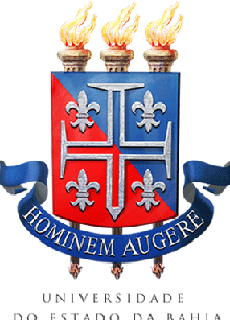             PRÓ-REITORIA DE PESQUISA E ENSINO DE PÓS-GRADUAÇÃO – PPGDEPARTAMENTO DE CIÊNCIAS HUMANAS – DCH III         PROGRAMA DE PÓS-GRADUAÇÃO MESTRADO EM EDUCAÇÃO, CULTURA E TERRITÓRIOS SEMIÁRIDOS - PPGESA   UNIVERSIDADE DO ESTADO DA BAHIA – UNEB            PRÓ-REITORIA DE PESQUISA E ENSINO DE PÓS-GRADUAÇÃO – PPGDEPARTAMENTO DE CIÊNCIAS HUMANAS – DCH III         PROGRAMA DE PÓS-GRADUAÇÃO MESTRADO EM EDUCAÇÃO, CULTURA E TERRITÓRIOS SEMIÁRIDOS - PPGESA   UNIVERSIDADE DO ESTADO DA BAHIA – UNEB            PRÓ-REITORIA DE PESQUISA E ENSINO DE PÓS-GRADUAÇÃO – PPGDEPARTAMENTO DE CIÊNCIAS HUMANAS – DCH III         PROGRAMA DE PÓS-GRADUAÇÃO MESTRADO EM EDUCAÇÃO, CULTURA E TERRITÓRIOS SEMIÁRIDOS - PPGESA   UNIVERSIDADE DO ESTADO DA BAHIA – UNEB            PRÓ-REITORIA DE PESQUISA E ENSINO DE PÓS-GRADUAÇÃO – PPGDEPARTAMENTO DE CIÊNCIAS HUMANAS – DCH III         PROGRAMA DE PÓS-GRADUAÇÃO MESTRADO EM EDUCAÇÃO, CULTURA E TERRITÓRIOS SEMIÁRIDOS - PPGESA   UNIVERSIDADE DO ESTADO DA BAHIA – UNEB            PRÓ-REITORIA DE PESQUISA E ENSINO DE PÓS-GRADUAÇÃO – PPGDEPARTAMENTO DE CIÊNCIAS HUMANAS – DCH III         PROGRAMA DE PÓS-GRADUAÇÃO MESTRADO EM EDUCAÇÃO, CULTURA E TERRITÓRIOS SEMIÁRIDOS - PPGESA   UNIVERSIDADE DO ESTADO DA BAHIA – UNEB            PRÓ-REITORIA DE PESQUISA E ENSINO DE PÓS-GRADUAÇÃO – PPGDEPARTAMENTO DE CIÊNCIAS HUMANAS – DCH III         PROGRAMA DE PÓS-GRADUAÇÃO MESTRADO EM EDUCAÇÃO, CULTURA E TERRITÓRIOS SEMIÁRIDOS - PPGESA   UNIVERSIDADE DO ESTADO DA BAHIA – UNEB            PRÓ-REITORIA DE PESQUISA E ENSINO DE PÓS-GRADUAÇÃO – PPGDEPARTAMENTO DE CIÊNCIAS HUMANAS – DCH III         PROGRAMA DE PÓS-GRADUAÇÃO MESTRADO EM EDUCAÇÃO, CULTURA E TERRITÓRIOS SEMIÁRIDOS - PPGESA   UNIVERSIDADE DO ESTADO DA BAHIA – UNEB            PRÓ-REITORIA DE PESQUISA E ENSINO DE PÓS-GRADUAÇÃO – PPGDEPARTAMENTO DE CIÊNCIAS HUMANAS – DCH III         PROGRAMA DE PÓS-GRADUAÇÃO MESTRADO EM EDUCAÇÃO, CULTURA E TERRITÓRIOS SEMIÁRIDOS - PPGESA   UNIVERSIDADE DO ESTADO DA BAHIA – UNEB            PRÓ-REITORIA DE PESQUISA E ENSINO DE PÓS-GRADUAÇÃO – PPGDEPARTAMENTO DE CIÊNCIAS HUMANAS – DCH III         PROGRAMA DE PÓS-GRADUAÇÃO MESTRADO EM EDUCAÇÃO, CULTURA E TERRITÓRIOS SEMIÁRIDOS - PPGESA   UNIVERSIDADE DO ESTADO DA BAHIA – UNEB            PRÓ-REITORIA DE PESQUISA E ENSINO DE PÓS-GRADUAÇÃO – PPGDEPARTAMENTO DE CIÊNCIAS HUMANAS – DCH III         PROGRAMA DE PÓS-GRADUAÇÃO MESTRADO EM EDUCAÇÃO, CULTURA E TERRITÓRIOS SEMIÁRIDOS - PPGESA   UNIVERSIDADE DO ESTADO DA BAHIA – UNEB            PRÓ-REITORIA DE PESQUISA E ENSINO DE PÓS-GRADUAÇÃO – PPGDEPARTAMENTO DE CIÊNCIAS HUMANAS – DCH III         PROGRAMA DE PÓS-GRADUAÇÃO MESTRADO EM EDUCAÇÃO, CULTURA E TERRITÓRIOS SEMIÁRIDOS - PPGESA   UNIVERSIDADE DO ESTADO DA BAHIA – UNEB            PRÓ-REITORIA DE PESQUISA E ENSINO DE PÓS-GRADUAÇÃO – PPGDEPARTAMENTO DE CIÊNCIAS HUMANAS – DCH III         PROGRAMA DE PÓS-GRADUAÇÃO MESTRADO EM EDUCAÇÃO, CULTURA E TERRITÓRIOS SEMIÁRIDOS - PPGESA   UNIVERSIDADE DO ESTADO DA BAHIA – UNEB            PRÓ-REITORIA DE PESQUISA E ENSINO DE PÓS-GRADUAÇÃO – PPGDEPARTAMENTO DE CIÊNCIAS HUMANAS – DCH III         PROGRAMA DE PÓS-GRADUAÇÃO MESTRADO EM EDUCAÇÃO, CULTURA E TERRITÓRIOS SEMIÁRIDOS - PPGESA   UNIVERSIDADE DO ESTADO DA BAHIA – UNEB            PRÓ-REITORIA DE PESQUISA E ENSINO DE PÓS-GRADUAÇÃO – PPGDEPARTAMENTO DE CIÊNCIAS HUMANAS – DCH III         PROGRAMA DE PÓS-GRADUAÇÃO MESTRADO EM EDUCAÇÃO, CULTURA E TERRITÓRIOS SEMIÁRIDOS - PPGESA   UNIVERSIDADE DO ESTADO DA BAHIA – UNEB            PRÓ-REITORIA DE PESQUISA E ENSINO DE PÓS-GRADUAÇÃO – PPGDEPARTAMENTO DE CIÊNCIAS HUMANAS – DCH III         PROGRAMA DE PÓS-GRADUAÇÃO MESTRADO EM EDUCAÇÃO, CULTURA E TERRITÓRIOS SEMIÁRIDOS - PPGESA   UNIVERSIDADE DO ESTADO DA BAHIA – UNEB            PRÓ-REITORIA DE PESQUISA E ENSINO DE PÓS-GRADUAÇÃO – PPGDEPARTAMENTO DE CIÊNCIAS HUMANAS – DCH III         PROGRAMA DE PÓS-GRADUAÇÃO MESTRADO EM EDUCAÇÃO, CULTURA E TERRITÓRIOS SEMIÁRIDOS - PPGESA   UNIVERSIDADE DO ESTADO DA BAHIA – UNEB            PRÓ-REITORIA DE PESQUISA E ENSINO DE PÓS-GRADUAÇÃO – PPGDEPARTAMENTO DE CIÊNCIAS HUMANAS – DCH III         PROGRAMA DE PÓS-GRADUAÇÃO MESTRADO EM EDUCAÇÃO, CULTURA E TERRITÓRIOS SEMIÁRIDOS - PPGESA   UNIVERSIDADE DO ESTADO DA BAHIA – UNEB            PRÓ-REITORIA DE PESQUISA E ENSINO DE PÓS-GRADUAÇÃO – PPGDEPARTAMENTO DE CIÊNCIAS HUMANAS – DCH III         PROGRAMA DE PÓS-GRADUAÇÃO MESTRADO EM EDUCAÇÃO, CULTURA E TERRITÓRIOS SEMIÁRIDOS - PPGESAIDENTIFICAÇÃO DO DISCENTE – ALUNO ESPECIAL 2020.1IDENTIFICAÇÃO DO DISCENTE – ALUNO ESPECIAL 2020.1IDENTIFICAÇÃO DO DISCENTE – ALUNO ESPECIAL 2020.1IDENTIFICAÇÃO DO DISCENTE – ALUNO ESPECIAL 2020.1IDENTIFICAÇÃO DO DISCENTE – ALUNO ESPECIAL 2020.1IDENTIFICAÇÃO DO DISCENTE – ALUNO ESPECIAL 2020.1IDENTIFICAÇÃO DO DISCENTE – ALUNO ESPECIAL 2020.1IDENTIFICAÇÃO DO DISCENTE – ALUNO ESPECIAL 2020.1IDENTIFICAÇÃO DO DISCENTE – ALUNO ESPECIAL 2020.1IDENTIFICAÇÃO DO DISCENTE – ALUNO ESPECIAL 2020.1IDENTIFICAÇÃO DO DISCENTE – ALUNO ESPECIAL 2020.1IDENTIFICAÇÃO DO DISCENTE – ALUNO ESPECIAL 2020.1IDENTIFICAÇÃO DO DISCENTE – ALUNO ESPECIAL 2020.1IDENTIFICAÇÃO DO DISCENTE – ALUNO ESPECIAL 2020.1IDENTIFICAÇÃO DO DISCENTE – ALUNO ESPECIAL 2020.1IDENTIFICAÇÃO DO DISCENTE – ALUNO ESPECIAL 2020.1IDENTIFICAÇÃO DO DISCENTE – ALUNO ESPECIAL 2020.1IDENTIFICAÇÃO DO DISCENTE – ALUNO ESPECIAL 2020.1IDENTIFICAÇÃO DO DISCENTE – ALUNO ESPECIAL 2020.1IDENTIFICAÇÃO DO DISCENTE – ALUNO ESPECIAL 2020.1IDENTIFICAÇÃO DO DISCENTE – ALUNO ESPECIAL 2020.1IDENTIFICAÇÃO DO DISCENTE – ALUNO ESPECIAL 2020.1IDENTIFICAÇÃO DO DISCENTE – ALUNO ESPECIAL 2020.1CURSO: PROGRAMA DE PÓS-GRADUAÇÃO MESTRADO EM EDUCAÇÃO, CULTURA E TERRITÓRIOS SEMIÁRIDOS.CURSO: PROGRAMA DE PÓS-GRADUAÇÃO MESTRADO EM EDUCAÇÃO, CULTURA E TERRITÓRIOS SEMIÁRIDOS.CURSO: PROGRAMA DE PÓS-GRADUAÇÃO MESTRADO EM EDUCAÇÃO, CULTURA E TERRITÓRIOS SEMIÁRIDOS.CURSO: PROGRAMA DE PÓS-GRADUAÇÃO MESTRADO EM EDUCAÇÃO, CULTURA E TERRITÓRIOS SEMIÁRIDOS.CURSO: PROGRAMA DE PÓS-GRADUAÇÃO MESTRADO EM EDUCAÇÃO, CULTURA E TERRITÓRIOS SEMIÁRIDOS.CURSO: PROGRAMA DE PÓS-GRADUAÇÃO MESTRADO EM EDUCAÇÃO, CULTURA E TERRITÓRIOS SEMIÁRIDOS.CURSO: PROGRAMA DE PÓS-GRADUAÇÃO MESTRADO EM EDUCAÇÃO, CULTURA E TERRITÓRIOS SEMIÁRIDOS.CURSO: PROGRAMA DE PÓS-GRADUAÇÃO MESTRADO EM EDUCAÇÃO, CULTURA E TERRITÓRIOS SEMIÁRIDOS.CURSO: PROGRAMA DE PÓS-GRADUAÇÃO MESTRADO EM EDUCAÇÃO, CULTURA E TERRITÓRIOS SEMIÁRIDOS.CURSO: PROGRAMA DE PÓS-GRADUAÇÃO MESTRADO EM EDUCAÇÃO, CULTURA E TERRITÓRIOS SEMIÁRIDOS.CURSO: PROGRAMA DE PÓS-GRADUAÇÃO MESTRADO EM EDUCAÇÃO, CULTURA E TERRITÓRIOS SEMIÁRIDOS.CURSO: PROGRAMA DE PÓS-GRADUAÇÃO MESTRADO EM EDUCAÇÃO, CULTURA E TERRITÓRIOS SEMIÁRIDOS.CURSO: PROGRAMA DE PÓS-GRADUAÇÃO MESTRADO EM EDUCAÇÃO, CULTURA E TERRITÓRIOS SEMIÁRIDOS.CURSO: PROGRAMA DE PÓS-GRADUAÇÃO MESTRADO EM EDUCAÇÃO, CULTURA E TERRITÓRIOS SEMIÁRIDOS.CURSO: PROGRAMA DE PÓS-GRADUAÇÃO MESTRADO EM EDUCAÇÃO, CULTURA E TERRITÓRIOS SEMIÁRIDOS.CURSO: PROGRAMA DE PÓS-GRADUAÇÃO MESTRADO EM EDUCAÇÃO, CULTURA E TERRITÓRIOS SEMIÁRIDOS.CURSO: PROGRAMA DE PÓS-GRADUAÇÃO MESTRADO EM EDUCAÇÃO, CULTURA E TERRITÓRIOS SEMIÁRIDOS.CURSO: PROGRAMA DE PÓS-GRADUAÇÃO MESTRADO EM EDUCAÇÃO, CULTURA E TERRITÓRIOS SEMIÁRIDOS.SEMESTRE 2020.1SEMESTRE 2020.1SEMESTRE 2020.1SEMESTRE 2020.1SEMESTRE 2020.1sEDISCIPLINA MATRICULADAsEDISCIPLINA MATRICULADAsEDISCIPLINA MATRICULADAsEDISCIPLINA MATRICULADAsEDISCIPLINA MATRICULADAsEDISCIPLINA MATRICULADAsEDISCIPLINA MATRICULADAsEDISCIPLINA MATRICULADAsEDISCIPLINA MATRICULADAsEDISCIPLINA MATRICULADAsEDISCIPLINA MATRICULADAsEDISCIPLINA MATRICULADAsEDISCIPLINA MATRICULADAsEDISCIPLINA MATRICULADAsEDISCIPLINA MATRICULADAsEDISCIPLINA MATRICULADAsEDISCIPLINA MATRICULADAsEDISCIPLINA MATRICULADAsEDISCIPLINA MATRICULADAsEDISCIPLINA MATRICULADAsEDISCIPLINA MATRICULADAsEDISCIPLINA MATRICULADAsEDISCIPLINA MATRICULADANOME                                                                                                             NOME                                                                                                             NOME                                                                                                             NOME                                                                                                             NOME                                                                                                             NOME                                                                                                             NOME                                                                                                             NOME                                                                                                             NOME                                                                                                             NOME                                                                                                             NOME                                                                                                             NOME                                                                                                             NOME                                                                                                             SEXO FEM.                  MASC. SEXO FEM.                  MASC. SEXO FEM.                  MASC. SEXO FEM.                  MASC. DATA NASCIMENTODATA NASCIMENTODATA NASCIMENTODATA NASCIMENTODATA NASCIMENTOCOR/RAÇACOR/RAÇANATURALIDADENATURALIDADENATURALIDADENACIONALIDADENACIONALIDADENACIONALIDADENACIONALIDADENACIONALIDADEESTADO CIVILSOLTEIRO            CASADO            VIÚVO            SEPARADO           DIVORCIADO   ESTADO CIVILSOLTEIRO            CASADO            VIÚVO            SEPARADO           DIVORCIADO   ESTADO CIVILSOLTEIRO            CASADO            VIÚVO            SEPARADO           DIVORCIADO   ESTADO CIVILSOLTEIRO            CASADO            VIÚVO            SEPARADO           DIVORCIADO   ESTADO CIVILSOLTEIRO            CASADO            VIÚVO            SEPARADO           DIVORCIADO   ESTADO CIVILSOLTEIRO            CASADO            VIÚVO            SEPARADO           DIVORCIADO   ESTADO CIVILSOLTEIRO            CASADO            VIÚVO            SEPARADO           DIVORCIADO   ESTADO CIVILSOLTEIRO            CASADO            VIÚVO            SEPARADO           DIVORCIADO   ESTADO CIVILSOLTEIRO            CASADO            VIÚVO            SEPARADO           DIVORCIADO   ESTADO CIVILSOLTEIRO            CASADO            VIÚVO            SEPARADO           DIVORCIADO   ESTADO CIVILSOLTEIRO            CASADO            VIÚVO            SEPARADO           DIVORCIADO   ESTADO CIVILSOLTEIRO            CASADO            VIÚVO            SEPARADO           DIVORCIADO   ESTADO CIVILSOLTEIRO            CASADO            VIÚVO            SEPARADO           DIVORCIADO   ESTADO CIVILSOLTEIRO            CASADO            VIÚVO            SEPARADO           DIVORCIADO   ESTADO CIVILSOLTEIRO            CASADO            VIÚVO            SEPARADO           DIVORCIADO   ESTADO CIVILSOLTEIRO            CASADO            VIÚVO            SEPARADO           DIVORCIADO   PAIPAIPAIPAIPAIPAIPAIPAIPAIMÃEMÃEMÃEMÃEMÃEMÃEMÃEMÃEMÃEMÃENª DE DEPENDENTESNª DE DEPENDENTESNª DE DEPENDENTESNª DE DEPENDENTESNª DE DEPENDENTESENDEREÇO RESIDENCIAL (Av, rua, nº, bairro, município, estado...)ENDEREÇO RESIDENCIAL (Av, rua, nº, bairro, município, estado...)ENDEREÇO RESIDENCIAL (Av, rua, nº, bairro, município, estado...)ENDEREÇO RESIDENCIAL (Av, rua, nº, bairro, município, estado...)ENDEREÇO RESIDENCIAL (Av, rua, nº, bairro, município, estado...)ENDEREÇO RESIDENCIAL (Av, rua, nº, bairro, município, estado...)ENDEREÇO RESIDENCIAL (Av, rua, nº, bairro, município, estado...)ENDEREÇO RESIDENCIAL (Av, rua, nº, bairro, município, estado...)ENDEREÇO RESIDENCIAL (Av, rua, nº, bairro, município, estado...)ENDEREÇO RESIDENCIAL (Av, rua, nº, bairro, município, estado...)ENDEREÇO RESIDENCIAL (Av, rua, nº, bairro, município, estado...)ENDEREÇO RESIDENCIAL (Av, rua, nº, bairro, município, estado...)ENDEREÇO RESIDENCIAL (Av, rua, nº, bairro, município, estado...)ENDEREÇO RESIDENCIAL (Av, rua, nº, bairro, município, estado...)ENDEREÇO RESIDENCIAL (Av, rua, nº, bairro, município, estado...)ENDEREÇO RESIDENCIAL (Av, rua, nº, bairro, município, estado...)ENDEREÇO RESIDENCIAL (Av, rua, nº, bairro, município, estado...)ENDEREÇO RESIDENCIAL (Av, rua, nº, bairro, município, estado...)ENDEREÇO RESIDENCIAL (Av, rua, nº, bairro, município, estado...)ENDEREÇO RESIDENCIAL (Av, rua, nº, bairro, município, estado...)ENDEREÇO RESIDENCIAL (Av, rua, nº, bairro, município, estado...)CEPCEPCEPNº TELEFONE/CELULAR 1Nº TELEFONE/CELULAR 1Nº TELEFONE/CELULAR 1Nº TELEFONE/CELULAR 1Nº TELEFONE/CELULAR 2Nº TELEFONE/CELULAR 2Nº TELEFONE/CELULAR 2Nº TELEFONE/CELULAR 2Nº TELEFONE/CELULAR 2Nº TELEFONE/CELULAR 2Nº TELEFONE/CELULAR 2Nº TELEFONE/RESIDENCIALNº TELEFONE/RESIDENCIALNº TELEFONE/RESIDENCIALNº TELEFONE/RESIDENCIALNº TELEFONE/RESIDENCIALE-MAILE-MAILE-MAILE-MAILE-MAILE-MAILE-MAILE-MAILCARTEIRA DE IDENTIDADECARTEIRA DE IDENTIDADECARTEIRA DE IDENTIDADECARTEIRA DE IDENTIDADECARTEIRA DE IDENTIDADECARTEIRA DE IDENTIDADECARTEIRA DE IDENTIDADECARTEIRA DE IDENTIDADECARTEIRA DE IDENTIDADECARTEIRA DE IDENTIDADEDOCUMENTO MILITAR DOCUMENTO MILITAR DOCUMENTO MILITAR DOCUMENTO MILITAR ÓRGÃOÓRGÃOÓRGÃOÓRGÃOÓRGÃOÓRGÃOTIPO(   ) Alistamento (   ) Dispensa (   ) ServiçoTIPO(   ) Alistamento (   ) Dispensa (   ) ServiçoTIPO(   ) Alistamento (   ) Dispensa (   ) ServiçoTIPO(   ) Alistamento (   ) Dispensa (   ) ServiçoNºNºÓRG.EXPÓRG.EXPÓRG.EXPEMISSÃOEMISSÃOUFUFUFDOCUMENTO MILITAR DOCUMENTO MILITAR DOCUMENTO MILITAR DOCUMENTO MILITAR ÓRGÃOÓRGÃOÓRGÃOÓRGÃOÓRGÃOÓRGÃOTIPO(   ) Alistamento (   ) Dispensa (   ) ServiçoTIPO(   ) Alistamento (   ) Dispensa (   ) ServiçoTIPO(   ) Alistamento (   ) Dispensa (   ) ServiçoTIPO(   ) Alistamento (   ) Dispensa (   ) ServiçoCPF NºCPF NºCPF NºCPF NºCPF NºCPF NºCPF NºCPF NºCPF NºCPF NºDOCUMENTO MILITAR DOCUMENTO MILITAR DOCUMENTO MILITAR DOCUMENTO MILITAR EMISSÃOEMISSÃOEMISSÃOEMISSÃOEMISSÃOEMISSÃOTÍTULO DE ELEITOR Nº                                                                TÍTULO DE ELEITOR Nº                                                                TÍTULO DE ELEITOR Nº                                                                TÍTULO DE ELEITOR Nº                                                                TÍTULO DE ELEITOR Nº                                                                TÍTULO DE ELEITOR Nº                                                                ZONAZONAZONAZONAZONAZONASEÇÃO                                                     SEÇÃO                                                     SEÇÃO                                                     EMISSÃOEMISSÃOEMISSÃOEMISSÃOÓRG CIDADEESTADO                         ÓRG CIDADEESTADO                         ÓRG CIDADEESTADO                         ÓRG CIDADEESTADO                         ÓRG CIDADEESTADO                         FORMAÇÃO SUPERIOR (ÚLTIMO CURSO REALIZADO EM NÍVEL DE GRADUAÇÃO)FORMAÇÃO SUPERIOR (ÚLTIMO CURSO REALIZADO EM NÍVEL DE GRADUAÇÃO)FORMAÇÃO SUPERIOR (ÚLTIMO CURSO REALIZADO EM NÍVEL DE GRADUAÇÃO)FORMAÇÃO SUPERIOR (ÚLTIMO CURSO REALIZADO EM NÍVEL DE GRADUAÇÃO)CURSOINSTITUIÇÃO DE ENSINOCIDADE/ESTADOANO DA CONCLUSÃOCURSODATAASSINATURA DO DISCENTEASSINATURA COORDENADOR E/ OU SECRETÁRIO